ALLEGATO N. 1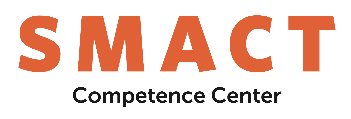 MODULO PER LA DOMANDA DI EROGAZIONE PER STATO D’AVANZAMENTO PRESENTATA DA UN UNICO SOGGETTO BENEFICIARIOA valere sulle risorse previste dal bando del 30.9.2019 realizzato secondo quanto previsto dal decreto del Ministro dello Sviluppo Economico n. 214 del 12.9.2017Spett.le	SMACT scpaDATI IDENTIFICATIVI DEL SOGGETTO BENEFICIARIOC.F.: ……………………………………………………………………..                                    Posta elettronica certificata (come risultante dal Registro dalle imprese): ………………………………………………… Denominazione impresa: …………………………………………………………………………………………………... Natura giuridica: ……………………………. dimensione………………………………………………………………. con sede legale in ………………….., prov……….., CAP……….., via e n. civ. ………………………………………… DATI RELATIVI AL FIRMATARIO DELLA DOMANDA DI EROGAZIONECognome: ……………………………………....Nome: …………………………………………………………………... Data di nascita: …./.…/....Provincia: …….Comune (o Stato estero) di nascita: ………………………………………… C.F. firmatario:…………………………. in qualità di…………………..  del soggetto beneficiario DATI INERENTI ALLA CONCESSIONE DELLE AGEVOLAZIONI Delibera Comitato di Gestione SMACT scpa del ……………, con il quale sono state concesse, per il progetto CUP…………… di innovazione, ricerca industriale e sviluppo sperimentale, le seguenti agevolazioni:□ un contributo diretto alla spesa di € ………………; DATI INERENTI ALLA RICHIESTA DI EROGAZIONEI costi sono:- relativi al SAL ………..(I/II) e sostenuti nel periodo dal ……../…../…. al …../…../….; - di importo pari ad euro ………………  DICHIARAZIONE SOSTITUTIVA ai sensi dell’art. 47 del DPR n. 445/2000 Il sottoscritto, in qualità di2 …………………….. del soggetto beneficiario DICHIARAche il soggetto beneficiario è nel pieno e libero esercizio dei propri diritti, non è in liquidazione e non è sottoposto a procedure concorsuali;che risulta essere in regola con il rimborso delle rate relative ad eventuali altri finanziamenti ottenuti a valere sul fondo di cui all’art. 14 della legge 17 febbraio 1982, n. 46;che rispetto alle informazioni già fornite nelle precedenti fasi del procedimento non sono intervenute modifiche nei soggetti sottoposti alla verifica antimafia prevista dall’articolo 85 del D. Lgs. 6 settembre 2011, n. 159 e successive modifiche e integrazioni;che rispetto alle informazioni già fornite nelle precedenti fasi del procedimento sono intervenute modifiche nei soggetti sottoposti alla verifica antimafia prevista dall’articolo 85 del D. Lgs. 6 settembre 2011, n. 159 e successive modifiche e integrazioni3;di essere consapevole delle responsabilità, anche penali, derivanti dal rilascio di dichiarazioni mendaci e della conseguente decadenza dei benefici concessi sulla base di una dichiarazione non veritiera, ai sensi degli articoli 75 e 76 del DPR 28 dicembre 2000, n. 445; che tutta la documentazione di rendicontazione relativa al SAL in oggetto, e relativi allegati, è stata firmata dal rappresentante legale o da soggetto dotato di idonea procura. CHIEDEL’erogazione delle agevolazioni corrispondenti al SAL indicato, al netto degli importi eventualmente già richiesti e/o erogati a titolo di anticipazione, da accreditare sul c/c IBAN n…..……………………………….. intestato a…………………………………… presso la banca……………………… di…………………………………………….  ALLEGARapporto tecnico sulle attività svolte nel periodo di riferimento, sottoscritto dal responsabile tecnico del progetto (all. 4);Quadro riassuntivo dei costi sostenuti nel periodo di riferimento, suddiviso per voci di spesa e per tipologia di attività svolta (ricerca industriale e sviluppo sperimentale), comprensivo delle tabelle di dettaglio dei costi (all. 5);Schede di registrazione delle ore prestate dal personale per le attività di ricerca e sviluppo, firmate dai singoli lavoratori e vistate dal direttore amministrativo o responsabile del personale e dal responsabile del progetto (all. 6);Documentazione di spesa relativa al periodo temporale per il quale è richiesta l’erogazione e relativi documenti attestanti il pagamento: copie delle fatture d’acquisto, dei contratti di consulenza o dei documenti contabili di valore probatorio equivalente, (all. 9);Dichiarazione del legale rappresentante o di un procuratore speciale, resa secondo le modalità stabilite dalla Prefettura competente, in merito ai dati necessari per la richiesta delle informazioni antimafia;Procura (in caso di firmatario diverso dal rappresentante legale);(Nel caso di richiesta dell’ultimo SAL) Relazione tecnica generale sul progetto di ricerca e sviluppo realizzato, contenente anche il quadro riassuntivo delle spese complessivamente sostenute (all.7).Il/La sottoscritto/a dichiara altresì di essere informato/a che i dati personali raccolti saranno trattati nel rispetto della normativa vigente (Codice in materia di protezione dei dati personali di cui al D. Lgs. n. 101/2018). Luogo e data ……………………………………… FIRMA DIGITALE 